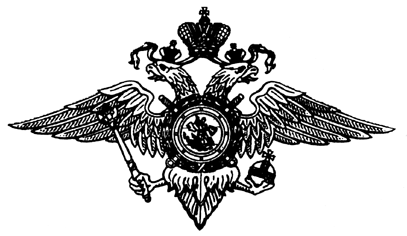 УТ МВД РОССИИ по ПФОСЫЗРАНСКИЙ ЛИНЕЙНЫЙ ОТДЕЛ МИНИСТЕРСТВА ВНУТРЕННИХ ДЕЛ РОССИЙСКОЙ ФЕДЕРАЦИИ НА ТРАНСПОРТЕ (Сызранский ЛО МВД России на транспорте)    ул. Красная, дом 3,  г. Сызрань,  Самарская область, 446026 Тел./факс (8464) 90-21-92Профессионально-ориентационная информация для кандидатов на поступление в высшие учебные заведения МВД РоссииСызранский ЛО МВД России на транспорте в соответствии с Планом комплектования образовательных организаций  системы МВД России по общеобразовательным программам; образовательным программам средне профессионального образования; образовательным программам высшего образования-программам бакалавриата, программам специалитета, программам магистратуры, программам подготовки научно-педагогических кадров в адъюнктуре на 2021 год осуществляет  отбор кандидатов для обучения в образовательных организациях системы МВД России, а именно комплектования:Белгородского юридического института МВД России имени И.Д. Путилина: 1) по специальности 40.05.02 «Правоохранительная деятельность», специализация «Административная деятельность», срок обучения 5 лет (очная форма обучения).2) по специальности 40.05.02 «Правоохранительная деятельность», специализация «Оперативно – розыскная деятельность», срок обучения 5 лет (очная форма обучения);Воронежского института МВД России по специальности 11.05.04 «Инфокоммуникационные технологии и системы специальной связи», специализация «Организация и эксплуатация защищенных систем связи», срок обучения 5 лет (очная форма обучения);Уфимского юридического института МВД России по программе подготовки специалистов среднего звена 40.02.02 «Правоохранительная деятельность» специализация «Административная деятельность», срок обучения 2 года 5 месяцев (очная форма обучения).Прием на обучение в Белгородский юридический институт МВД России имени И.Д. Путилина по программам специалитета 40.05.02 (очная форма обучения) проводится на основании результатов вступительных испытаний:Прием на обучение в Воронежский институт МВД России по программе специалитета 11.05.04 (очная форма обучения) проводится на основании результатов вступительных испытаний:Прием на обучение в Уфимский юридический институт МВД России по программе подготовки специалистов среднего звена 40.02.02 (очная форма обучения) проводится на основании результатов вступительных испытаний:Лицам, для поступления в вышеуказанные высшие учебные заведения МВД России не позднее 1 апреля 2021 года необходимо предоставить в отделения по работе с личным составом Сызранского ЛО МВД России на транспорте (по адресу: Самарская область г. Сызрань, ул. Красная д.3 кабинет № 219, тел.: 8-987-939-98-09) заявление кандидата на обучение. В случае, если кандидат на обучение не достиг возраста 18 лет, требуется письменное согласие его родителей (законных представителей). В дальнейшем кандидаты проходят процедуру отбора кандидатов, с целью определения их пригодности к службе в органах внутренних дел, в том числе медицинское освидетельствование (обследование); проверку уровня физической подготовки; профессиональный психологический отбор; психофизиологические исследования (обследования); тестирование, направленное на выявление потребления без назначения врача наркотических средств или психотропных веществ и злоупотребления алкоголем или токсическими веществами. Оформленные материалы изучения данных о кандидатах на обучение направляются в институт.Сызранским ЛО МВД России на транспорте будет осуществляться изучение данных о кандидатах на обучение из числа граждан, впервые принимаемых на службу в органы внутренних дел, в процессе осуществления мероприятий, связанных с допуском к сведениям, составляющим государственную и иную охраняемую законом тайну, проверкой достоверности сообщенных кандидатом на обучение сведений, проверкой уровня физической подготовки, медицинским освидетельствованием (обследованием), профессиональным психологическим отбором, психофизиологическими исследованиями (обследованиями), тестированием, направленными на выявление потребления без назначения врача наркотических средств ли психотропных веществ и злоупотребления алкоголем или токсическими веществами, позволяющих определить пригодность кандидатов на обучение к службе в органах внутренних дел, возможность и целесообразность направления их на обучение в образовательные организации МВД России.Кандидаты на обучение, признанные по результатам предварительного или окончательного медицинского освидетельствования негодными к поступлению в Институт, к прохождению вступительных испытаний не допускаются. По результатам рассмотрения документов, представленных кандидатом на обучение, с учетом заключения военно-врачебной комиссии о годности кандидата к службе, результатов психофизиологических исследований (обследований), тестирования, направленного на выявление потребления без назначения врача наркотических средств или психотропных веществ и злоупотребления алкоголем или токсическими веществами, уровня физической подготовки уполномоченным руководителем принимается решение о направлении кандидата для поступления в Институт для обучения по очной форме.Далее в институте кандидат проходит следующие этапы:- Окончательное медицинское освидетельствование;- Регистрацию с предоставлением оригиналов документа, удостоверяющего личность; документа об образовании установленного образца; документов, подтверждающих особые права при приеме на обучение и (или) индивидуальные достижения. Лица, не прошедшие окончательное медицинское освидетельствование, а также имеющие результаты ЕГЭ ниже установленного минимального количества баллов (русский язык, обществознание), регистрации не подлежат и к дополнительным вступительным испытаниям не допускаются;- Дополнительные вступительные испытания по физической подготовке (выполнение контрольных упражнений); русскому языку (изложение);- Конкурсный отбор (по итогам суммы баллов ЕГЭ; баллов, набранных при прохождении дополнительных вступительных испытаний; баллов, начисленных за индивидуальные достижения), результаты которого объявляются на заседании Приемной комиссии института;- Зачисление на обучение (производится приказом ВУЗа МВД России на основании решения Приемной комиссии).Дополнительную информацию об условиях и порядке поступления на обучение в вышеуказанные высшие учебные заведения  МВД России можно получить на официальных сайтах данных институтов (указанная в памятке информация может быть обновлена и дополнена  вышеуказанными высшие учебные заведения  МВД России).  По всем интересующим вопросам обращаться в отделение по работе с личным составом Сызранского ЛО МВД России на транспорте по адресу: город Сызрань, улица Красная, дом 3.  Телефоны: 90-39-91, 8-987-939-98-09. СпециальностьОбщеобразовательные вступительные испытания, форма проведения, минимальное количество балловДополнительные вступительные испытания, форма проведения,минимальное количество баллов40.05.02Правоохранительная деятельность:Русский язык(ЕГЭ или тестирование*)36 балловОбществознание(ЕГЭ или тестирование*)42 баллаРусский язык (изложение)36 балловФизическая подготовка (выполнение контрольных упражнений: бег - 100 м, бег (кросс) - 1км., подтягивание на перекладине - для юношей, силовое комплексное упражнение - для девушек)36 балловспециализация –административная деятельностьРусский язык(ЕГЭ или тестирование*)36 балловОбществознание(ЕГЭ или тестирование*)42 баллаРусский язык (изложение)36 балловФизическая подготовка (выполнение контрольных упражнений: бег - 100 м, бег (кросс) - 1км., подтягивание на перекладине - для юношей, силовое комплексное упражнение - для девушек)36 балловспециализация –оперативно-розыскная деятельностьРусский язык(ЕГЭ или тестирование*)36 балловОбществознание(ЕГЭ или тестирование*)42 баллаРусский язык (изложение)36 балловФизическая подготовка (выполнение контрольных упражнений: бег - 100 м, бег (кросс) - 1км., подтягивание на перекладине - для юношей, силовое комплексное упражнение - для девушек)39 балловСпециальностьОбщеобразовательные вступительные испытания, форма проведения, минимальное количество балловДополнительные вступительные испытания, форма проведения,минимальное количество баллов40.05.02Инфокоммуникационные технологии и системы специальной связи:Русский язык(ЕГЭ или тестирование*)36 балловматематика профильного уровня (ЕГЭ или тестирование*)27 баллаРусский язык 50 балловФизическая подготовка (выполнение контрольных упражнений: бег - 100 м, бег (кросс) - 1км., подтягивание на перекладине - для юношей, силовое комплексное упражнение - для девушек)36 балловспециализация – организация и эксплуатация защищенных систем связи Русский язык(ЕГЭ или тестирование*)36 балловматематика профильного уровня (ЕГЭ или тестирование*)27 баллаРусский язык 50 балловФизическая подготовка (выполнение контрольных упражнений: бег - 100 м, бег (кросс) - 1км., подтягивание на перекладине - для юношей, силовое комплексное упражнение - для девушек)36 балловФорма обученияСрок обученияВступительные испытанияВступительные испытанияВступительные испытанияОчная2 года 4месяцаРезультаты  освоения  кандидатами  на  обучение образовательной  программы среднего  общего образования, указанные в представленных ими документах об образовании и (или) о квалификации (средний балл).Результаты  освоения  кандидатами  на  обучение образовательной  программы среднего  общего образования, указанные в представленных ими документах об образовании и (или) о квалификации (средний балл).Результаты  освоения  кандидатами  на  обучение образовательной  программы среднего  общего образования, указанные в представленных ими документах об образовании и (или) о квалификации (средний балл).Очная2 года 4месяца№ п/пПредметная областьУчебные дисциплины (предметы)Очная2 года 4месяца1.Общественные наукиИстория  – приоритетная № 1, обществознание  –приоритетная № 2, география, экономика, право, Россия в миреОчная2 года 4месяца2.Русский язык и литератураРусский язык  –приоритетная №3, литератураОчная2 года 4месяца3.Родной язык и родная литератураРодной язык, родная литератураОчная2 года 4месяца4.Иностранные языкиИностранный язык, второй иностранный языкОчная2 года 4месяца5.Математика и информатикаМатематика (включая алгебру и начала математического анализа, геометрию), информатикаОчная2 года 4месяца6.Естественные наукиФизика, химия, биология, естествознание, астрономияОчная2 года 4месяца7.Физическая культура, экология и основы безопасности жизнедеятельностиФизическая культура, экология, основы безопасности жизнедеятельностиОчная2 года 4месяцаФизическое  испытание (выполнение  контрольных  упражнений для  кандидатов  на  обучение  в образовательных организациях высшего образования МВД России: бег - 100 м, бег (кросс) - 1км., подтягивание на перекладине - для юношей, силовое комплексное упражнение - для девушек)Физическое  испытание (выполнение  контрольных  упражнений для  кандидатов  на  обучение  в образовательных организациях высшего образования МВД России: бег - 100 м, бег (кросс) - 1км., подтягивание на перекладине - для юношей, силовое комплексное упражнение - для девушек)Физическое  испытание (выполнение  контрольных  упражнений для  кандидатов  на  обучение  в образовательных организациях высшего образования МВД России: бег - 100 м, бег (кросс) - 1км., подтягивание на перекладине - для юношей, силовое комплексное упражнение - для девушек)